Гуманитарный проект Государственного учреждения образования «Грицевичская средняя  школа Клецкого района» Минской области ищет спонсоровдля оборудования тренажёрного зала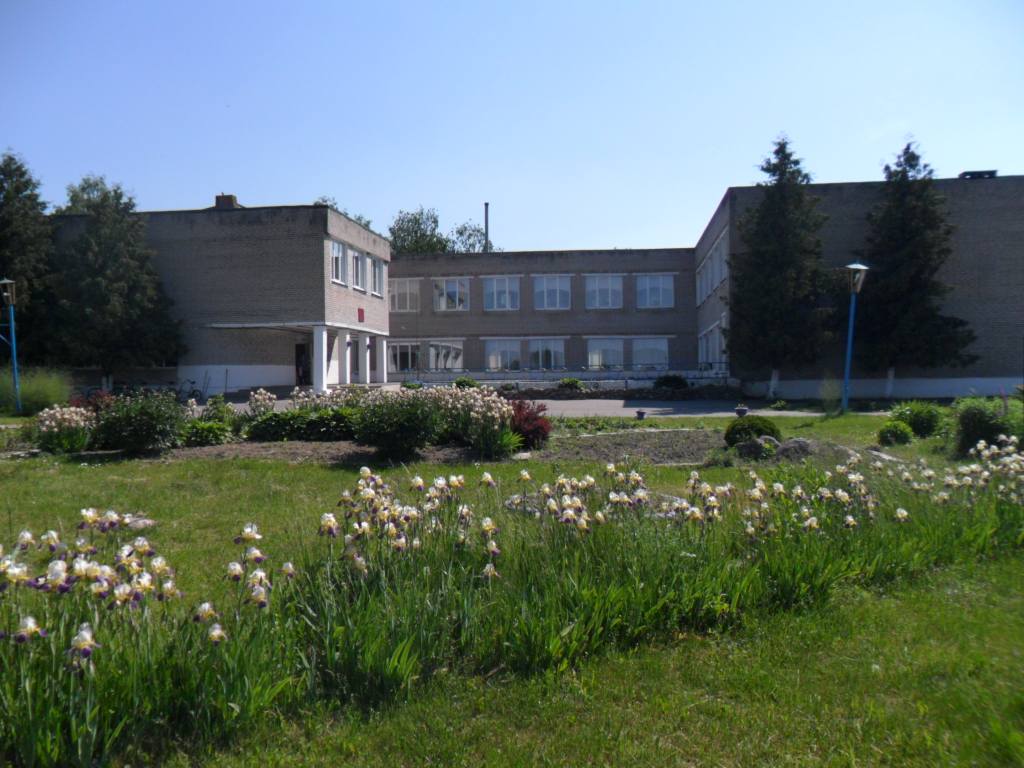 Humanitarian project of the State Educational Institution "Gritsevichy Secondary School of the Kletsk District"Minsk region is looking for sponsorsforgymequipment1. Наименование проекта: «Здорово здоровым быть»1. Наименование проекта: «Здорово здоровым быть»2.Срок реализации проекта: 2022-2024 годы2.Срок реализации проекта: 2022-2024 годы3.Организация-заявитель, предлагающая проект:Государственное учреждение образования «Грицевичская средняя школа Клецкого  района»3.Организация-заявитель, предлагающая проект:Государственное учреждение образования «Грицевичская средняя школа Клецкого  района»4.Цель проекта: создание условий, обеспечивающих возможность вести здоровый образ жизни, систематически заниматься физкультурой и спортом.4.Цель проекта: создание условий, обеспечивающих возможность вести здоровый образ жизни, систематически заниматься физкультурой и спортом.5.Задачи, планируемые к выполнению в рамках реализации проекта:формировать  жизненные нормы, способствующие сохранению и укреплению здоровья;содействовать регулярным занятиям физической культурой и спортом детей и взрослых;повышать привлекательность спортивного объекта.5.Задачи, планируемые к выполнению в рамках реализации проекта:формировать  жизненные нормы, способствующие сохранению и укреплению здоровья;содействовать регулярным занятиям физической культурой и спортом детей и взрослых;повышать привлекательность спортивного объекта.6.Целевая группа: учащиеся, родители, педагогический коллектив и администрация школы, сотрудники ОАО «Грицевичи»,    жители аг. Грицевичи.6.Целевая группа: учащиеся, родители, педагогический коллектив и администрация школы, сотрудники ОАО «Грицевичи»,    жители аг. Грицевичи.7.Краткое описание мероприятий в рамках проекта: оснащение тренажерного зала современным многофункциональным спортивным оборудованием и инвентарем.7.Краткое описание мероприятий в рамках проекта: оснащение тренажерного зала современным многофункциональным спортивным оборудованием и инвентарем.8.Общий объем финансирования (в долларах США):8.Общий объем финансирования (в долларах США):Источник финансированияОбъем финансирования (в долларах США)Средства донора20000$Софинансирование500$9.Место реализации проекта (область/район, город):Минская область, Клецкий р-н, аг.Грицевичи9.Место реализации проекта (область/район, город):Минская область, Клецкий р-н, аг.Грицевичи10.Контактное лицо: инициалы, фамилия, должность, телефон, адрес электронной почты:Н.А.Авдей, директор, (801793) 46121,gricevichi@kletsk-asveta.gov.by10.Контактное лицо: инициалы, фамилия, должность, телефон, адрес электронной почты:Н.А.Авдей, директор, (801793) 46121,gricevichi@kletsk-asveta.gov.by1. Name of the project: "It's great to be healthy"1. Name of the project: "It's great to be healthy"2.Project implementation period: 2022-20242.Project implementation period: 2022-20243. Organization-applicant, proposing the project: State educational institution "Gritsevichy secondary school Kletsk district"3. Organization-applicant, proposing the project: State educational institution "Gritsevichy secondary school Kletsk district"4.The goal of the project: creating conditions that provide the opportunity to lead a healthy lifestyle, systematically engage in physical educationand sports4.The goal of the project: creating conditions that provide the opportunity to lead a healthy lifestyle, systematically engage in physical educationand sports5. Tasksthat planned for implementation of the project:to form life norms that contribute to the preservation and intensification of health;to promote regular physical education and sports for children and adults;to increase the attractiveness of the sports facility.5. Tasksthat planned for implementation of the project:to form life norms that contribute to the preservation and intensification of health;to promote regular physical education and sports for children and adults;to increase the attractiveness of the sports facility.6. Goal for the group:school students, parents, teachers and school administration, workersof JSC "Gritsevichi", peopleag. Gritsevichi.6. Goal for the group:school students, parents, teachers and school administration, workersof JSC "Gritsevichi", peopleag. Gritsevichi.7Short description of the activities within of the project:equipment the gym with modern multifunctional sports facilities and inventory.7Short description of the activities within of the project:equipment the gym with modern multifunctional sports facilities and inventory.8.Generalvolume offinancing (in US dollars):8.Generalvolume offinancing (in US dollars):Source of financingGeneral volume(in USD)The accountmoney donor20000$Co-financing500$9.Location of the project (region / district, city):Minsk region, Kletsk district, ag. Gritsevichi9.Location of the project (region / district, city):Minsk region, Kletsk district, ag. Gritsevichi10.Contact person: initials, surname, position, phone number, e-mail address:N.A. Avdey, director, (801793) 46121, gricevichi@kletsk-asveta.gov.by10.Contact person: initials, surname, position, phone number, e-mail address:N.A. Avdey, director, (801793) 46121, gricevichi@kletsk-asveta.gov.by